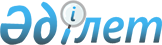 Қазақстан Республикасы Үкіметінің кейбір шешімдерінің күші жойылды деп тану туралыҚазақстан Республикасы Үкіметінің 2014 жылғы 25 сәуірдегі № 403 қаулысы

      «Орталық мемлекеттік органдар мен облыстардың, республикалық маңызы бар қаланың, астананың жергілікті атқарушы органдары қызметінің тиімділігін жыл сайынғы бағалау жүйесі туралы» Қазақстан Республикасы Президентінің 2010 жылғы 19 наурыздағы № 954 Жарлығына өзгерістер мен толықтырулар енгізу туралы» Қазақстан Республикасы Президентінің 2014 жылғы 18 наурыздағы № 771 Жарлығының 1-тармағының 1) тармақшасын іске асыру мақсатында Қазақстан Республикасының Үкіметі ҚАУЛЫ ЕТЕДІ:



      1. Осы қаулыға қосымшаға сәйкес Қазақстан Республикасы Үкіметінің кейбір шешімдерінің күші жойылды деп танылсын.



      2. Осы қаулы қол қойылған күнінен бастап қолданысқа енгізіледі.      Қазақстан Республикасының

      Премьер-Министрі                           К. Мәсімов

Қазақстан Республикасы 

Үкіметінің      

2014 жылғы 25 сәуірдегі 

№ 403 қаулысына   

қосымша        

Қазақстан Республикасы Үкіметінің күші жойылған кейбір

шешімдерінің тізбесі

      1. «Облыстық бюджеттен, республикалық маңызы бар қаланың, астананың, аудандардың (облыстық маңызы бар қалалардың) жергілікті атқарушы органдарының бюджеттерінен қаржыландырылатын атқарушы органдар қызметінің тиімділігіне бағалау жүргізу ережесін бекіту туралы» Қазақстан Республикасы Үкіметінің 2010 жылғы 14 маусымдағы № 573 қаулысы (Қазақстан Республикасының ПҮАЖ-ы, 2010 ж., № 38, 333-құжат).



      2. «Қазақстан Республикасы Президентінің 2010 жылғы 19 наурыздағы № 954 Жарлығын іске асыру жөніндегі шаралар туралы» Қазақстан Республикасы Үкіметінің 2011 жылғы 23 сәуірдегі № 438 қаулысы (Қазақстан Республикасының ПҮАЖ-ы, 2011 ж., № 34, 410-құжат).



      3. «Облыстық бюджеттен, республикалық маңызы бар қаланың, астананың, аудандардың (облыстық маңызы бар қалалардың) жергiлiктi атқарушы органдарының бюджеттерiнен қаржыландырылатын атқарушы органдар қызметiнiң тиiмдiлiгiне бағалау жүргiзу ережесiн бекіту туралы» Қазақстан Республикасы Үкіметінің 2010 жылғы 14 маусымдағы № 573 қаулысына өзгерістер мен толықтырулар енгізу туралы» Қазақстан Республикасы Үкіметінің 2012 жылғы 8 мамырдағы № 597 қаулысы (Қазақстан Республикасының ПҮАЖ-ы, 2012 ж., № 48, 663-құжат).



      4. «Облыстық бюджеттен, республикалық маңызы бар қаланың, астананың, аудандардың (облыстық маңызы бар қалалардың) жергілікті атқарушы органдарының бюджеттерінен қаржыландырылатын атқарушы органдар қызметінің тиімділігіне бағалау жүргізу ережесін бекіту туралы» Қазақстан Республикасы Үкіметінің 2010 жылғы 14 маусымдағы № 573 қаулысына өзгерістер мен толықтырулар енгізу туралы» Қазақстан Республикасы Үкіметінің 2013 жылғы 17 маусымдағы № 602 қаулысы (Қазақстан Республикасының ПҮАЖ-ы, 2013 ж., № 38, 551-құжат).
					© 2012. Қазақстан Республикасы Әділет министрлігінің «Қазақстан Республикасының Заңнама және құқықтық ақпарат институты» ШЖҚ РМК
				